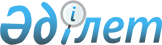 Қорғалжын аудандық мәслихатының 2020 жылғы 24 желтоқсандағы № 1/60 "2021-2023 жылдарға арналған аудандық бюджет туралы" шешіміне өзгерістер енгізу туралыАқмола облысы Қорғалжын аудандық мәслихатының 2021 жылғы 21 мамырдағы № 1/7 шешімі. Қазақстан Республикасының Әділет министрлігінде 2021 жылғы 31 мамырда № 22880 болып тіркелді
      Қорғалжын аудандық мәслихаты ШЕШТІ:
      1. Қорғалжын аудандық мәслихатының "2021-2023 жылдарға арналған аудандық бюджет туралы" 2020 жылғы 24 желтоқсандағы № 1/60 шешіміне (Нормативтік құқықтық актілерді мемлекеттік тіркеу тізілімінде № 8298 болып тіркелген) келесі өзгерістер енгізілсін:
      1 тармақ жаңа редакцияда баяндалсын:
      "1. 2021-2023 жылдарға арналған аудандық бюджет тиісінше 1, 2 және 3 қосымшаларға сәйкес, оның ішінде 2021 жылға келесі көлемдерде бекітілсін:
      1) кірістер - 3 194 758,3 мың теңге, оның ішінде:
      салықтық түсімдер – 234 449,0 мың теңге;
      салықтық емес түсімдер – 7 918,8 мың теңге;
      негізгі капиталды сатудан түсетін түсімдер – 107 845,2 мың теңге;
      трансферттер түсімі – 2 844 545,3 мың теңге;
      2) шығындар – 3 202 003,7 мың теңге;
      3) таза бюджеттік кредиттеу – 26 480,0 мың теңге, оның ішінде:
      бюджеттік кредиттер – 61 257,0 мың теңге;
      бюджеттік кредиттерді өтеу – 34 777,0 мың теңге;
      4) қаржы активтерімен операциялар бойынша сальдо - 20 100,0 мың теңге, оның ішінде:
      қаржы активтерін сатып алу – 20 200,0 мың теңге;
      мемлекеттің қаржы активтерін сатудан түсетін түсімдер – 100,0 мың теңге;
      5) бюджет тапшылығы (профициті) – (- 53 825,4) мың теңге;
      6) бюджет тапшылығын қаржыландыру (профицитін пайдалану) – 53 825,4 мың теңге.";
      көрсетілген шешімнің 1 қосымшасы осы шешімнің қосымшасына сәйкес жаңа редакцияда баяндалсын.
      2. Осы шешім 2021 жылдың 1 қаңтардан бастап қолданысқа енгізіледі. 2021 жылға арналған аудандық бюджет
					© 2012. Қазақстан Республикасы Әділет министрлігінің «Қазақстан Республикасының Заңнама және құқықтық ақпарат институты» ШЖҚ РМК
				
      Қорғалжын аудандық
мәслихат сессиясының
төрайымы

А.Кульбаева

      Қорғалжын аудандық
мәслихатының хатшысы

Б.Рыспаев
Қорғалжын аудандық мәслихатының
2021 жылғы 21 мамырдағы
№ 1/7 шешіміне
қосымшаҚорғалжын аудандық мәслихатының
2020 жылғы 24 желтоқсандағы
№ 1/60 шешіміне
1 қосымша
Санаты
Санаты
Санаты
Санаты
Санаты
Сома, мың теңге
Сыныбы
Сыныбы
Сыныбы
Сыныбы
Сома, мың теңге
Кіші сыныбы
Кіші сыныбы
Кіші сыныбы
Сома, мың теңге
Ерекшілігі
Ерекшілігі
Сома, мың теңге
Атауы
Сома, мың теңге
1
2
3
4
5
6
I. КІРІСТЕР
3 194 758,3
1
Салықтық түсімдер
234 449,0
03
Әлеуметтік салық
177 801,0
04
Меншікке салынатын салықтар
30 754,0
1
Мүлікке салынатын салықтар
30 754,0
05
Тауарларға, жұмыстарға және қызметтерге салынатын iшкi салықтар
24 233,0
2
Акциздер
410,0
3
Табиғи және басқа да ресурстарды пайдаланғаны үшін түсетін түсімдер
18 150,0
4
Кәсіпкерлік және кәсіби қызметті жүргізгені үшін алынатын алымдар
5 673,0
08
Заңдық маңызы бар әрекеттерді жасағаны және (немесе) оған уәкілеттігі бар мемлекеттік органдар немесе лауазымды адамдар құжаттар бергені үшін алынатын міндетті төлемдер
1 661,0
1
Мемлекеттік баж
1 661,0
2
Салықтық емес түсiмдер
7 918,8
01
Мемлекеттік меншіктен түсетін кірістер
1 470,8
5
Мемлекет меншігіндегі мүлікті жалға беруден түсетін кірістер
1 431,8
7
Мемлекеттік бюджеттен берілген кредиттер бойынша сыйақылар
39,0
04
Мемлекеттік бюджеттен қаржыландырылатын, сондай-ақ Қазақстан Республикасы Ұлттық Банкінің бюджетінен (шығыстар сметасынан) қамтылатын және қаржыландырылатын мемлекеттік мекемелер салатын айыппұлдар, өсімпұлдар, санкциялар, өндіріп алулар
1 748,0
1
Мұнай секторы ұйымдарынан және Жәбірленушілерге өтемақы қорына түсетін түсімдерді қоспағанда, мемлекеттік бюджеттен қаржыландырылатын, сондай-ақ Қазақстан Республикасы Ұлттық Банкінің бюджетінен (шығыстар сметасынан) қамтылатын және қаржыландырылатын мемлекеттік мекемелер салатын айыппұлдар, өсімпұлдар, санкциялар, өндіріп алулар
1 748,0
06
Басқа да салықтық емес түсiмдер 
4 700,0
1
Басқа да салықтық емес түсiмдер 
4 700,0
3
Негізгі капиталды сатудан түсетін түсімдер
107 845,2
03
Жердi және материалдық емес активтердi сату
107 845,2
4
Трансферттер түсімі
2 844 545,3
02
Мемлекеттік басқарудың жоғары тұрған органдарынан түсетін трансферттер
2 844 545,3
2
Облыстық бюджеттен түсетiн трансферттер
2 844 545,3
 01
Ағымдағы нысаналы трансферттер
548 792,3
 02
Нысаналы даму трансферттері
336 094,0
 03
Облыстық бюджеттен түсетiн субвенциялар
1 959 659,0
Функционалдық топ
Функционалдық топ
Функционалдық топ
Функционалдық топ
Функционалдық топ
Сома, мың теңге
Кіші функция
Кіші функция
Кіші функция
Кіші функция
Сома, мың теңге
Бюджеттік бағдарламалардың әкімшісі
Бюджеттік бағдарламалардың әкімшісі
Бюджеттік бағдарламалардың әкімшісі
Сома, мың теңге
Бағдарлама
Бағдарлама
Сома, мың теңге
Атауы
Сома, мың теңге
II. ШЫҒЫНДАР
3 202 003,7
01
Жалпы сипаттағы мемлекеттiк қызметтер 
576 796,7
1
Мемлекеттiк басқарудың жалпы функцияларын орындайтын өкiлдi, атқарушы және басқа органдар
124 955,2
112
Аудан (облыстық маңызы бар қала) мәслихатының аппараты
21 735,2
001
Аудан (облыстық маңызы бар қала) мәслихатының қызметін қамтамасыз ету жөніндегі қызметтер
21 735,2
122
Аудан (облыстық маңызы бар қала) әкімінің аппараты
103 220,0
001
Аудан (облыстық маңызы бар қала) әкімінің қызметін қамтамасыз ету жөніндегі қызметтер
103 220,0
2
Қаржылық қызмет
617,8
459
Ауданның (облыстық маңызы бар қаланың) экономика және қаржы бөлімі
617,8
003
Салық салу мақсатында мүлікті бағалауды жүргізу
299,8
010
Жекешелендіру, коммуналдық меншікті басқару, жекешелендіруден кейінгі қызмет және осыған байланысты дауларды реттеу
318,0
9
Жалпы сипаттағы өзге де мемлекеттiк қызметтер 
451 223,7
458
Ауданның (облыстық маңызы бар қаланың) тұрғын үй - коммуналдық шаруашылығы, жолаушылар көлігі және автомобиль жолдары бөлімі
405 847,0
001
Жергілікті деңгейде тұрғын үй - коммуналдық шаруашылығы, жолаушылар көлігі және автомобиль жолдары саласындағы мемлекеттік саясатты іске асыру жөніндегі қызметтер
10 395,0
013
Мемлекеттік органның күрделі шығыстары
487,0
113
Төменгі тұрған бюджеттерге берілетін нысаналы ағымдағы трансферттер
394 965,0
459
Ауданның (облыстық маңызы бар қаланың) экономика және қаржы бөлімі
40 980,9
001
Ауданның (облыстық маңызы бар қаланың) экономикалық саясатын қалыптастыру мен дамыту, мемлекеттік жоспарлау, бюджеттік атқару және коммуналдық меншігін басқару саласындағы мемлекеттік саясатты іске асыру жөніндегі қызметтер 
32 231,0
113
Төменгі тұрған бюджеттерге берілетін нысаналы ағымдағы трансферттер
8 749,9
493
Ауданның (облыстық маңызы бар қаланың) кәсіпкерлік, өнеркәсіп және туризм бөлімі
4 395,8
001
Жергілікті деңгейде кәсіпкерлікті, өнеркәсіпті және туризмді дамыту саласындағы мемлекеттік саясатты іске асыру жөніндегі қызметтер
4 395,8
02
Қорғаныс
4 025,0
1
Әскери мұқтаждар
1 626,0
122
Аудан (облыстық маңызы бар қала) әкімінің аппараты
1 626,0
005
Жалпыға бірдей әскери міндетті атқару шеңберіндегі іс-шаралар
1 626,0
2
Төтенше жағдайлар жөнiндегi жұмыстарды ұйымдастыру
2 399,0
122
Аудан (облыстық маңызы бар қала) әкімінің аппараты
2 399,0
006
Аудан (облыстық маңызы бар қала) ауқымындағы төтенше жағдайлардың алдын алу және оларды жою
2 241,0
007
Аудандық (қалалық) ауқымдағы дала өрттерінің, сондай-ақ мемлекеттік өртке қарсы қызмет органдары құрылмаған елдi мекендерде өрттердің алдын алу және оларды сөндіру жөніндегі іс-шаралар
158,0
06
Әлеуметтiк көмек және әлеуметтiк қамсыздандыру
225 110,6
1
Әлеуметтiк қамсыздандыру
50 175,0
451
Ауданның (облыстық маңызы бар қаланың) жұмыспен қамту және әлеуметтік бағдарламалар бөлімі
50 175,0
005
Мемлекеттік атаулы әлеуметтік көмек 
50 175,0
2
Әлеуметтiк көмек
147 507,6
451
Ауданның (облыстық маңызы бар қаланың) жұмыспен қамту және әлеуметтік бағдарламалар бөлімі
147 507,6
002
Жұмыспен қамту бағдарламасы
59 426,0
004
Ауылдық жерлерде тұратын денсаулық сақтау, білім беру, әлеуметтік қамтамасыз ету, мәдениет, спорт және ветеринар мамандарына отын сатып алуға Қазақстан Республикасының заңнамасына сәйкес әлеуметтік көмек көрсету
20 477,0
007
Жергілікті өкілетті органдардың шешімі бойынша мұқтаж азаматтардың жекелеген топтарына әлеуметтік көмек
13 771,0
010
Үйден тәрбиеленіп оқытылатын мүгедек балаларды материалдық қамтамасыз ету
226,0
014
Мұқтаж азаматтарға үйде әлеуметтік көмек көрсету
11 741,0
017
Оңалтудың жеке бағдарламасына сәйкес мұқтаж мүгедектерді протездік-ортопедиялық көмек, сурдотехникалық құралдар, тифлотехникалық құралдар, санаторий-курорттық емделу, міндетті гигиеналық құралдармен қамтамасыз ету, арнаулы жүріп-тұру құралдары, қозғалуға қиындығы бар бірінші топтағы мүгедектерге жеке көмекшінің және есту бойынша мүгедектерге қолмен көрсететін тіл маманының қызметтері мен қамтамасыз ету
16 396,6
023
Жұмыспен қамту орталықтарының қызметін қамтамасыз ету
25 470,0
9
Әлеуметтiк көмек және әлеуметтiк қамтамасыз ету салаларындағы өзге де қызметтер
27 428,0
451
Ауданның (облыстық маңызы бар қаланың) жұмыспен қамту және әлеуметтік бағдарламалар бөлімі
27 428,0
001
Жергілікті деңгейде халық үшін әлеуметтік бағдарламаларды жұмыспен қамтуды қамтамасыз етуді іске асыру саласындағы мемлекеттік саясатты іске асыру жөніндегі қызметтер
23 092,0
011
Жәрдемақыларды және басқа да әлеуметтік төлемдерді есептеу, төлеу мен жеткізу бойынша қызметтерге ақы төлеу
1 352,0
050
Қазақстан Республикасында мүгедектердің құқықтарын қамтамасыз етуге және өмір сүру сапасын жақсарту
2 984,0
07
Тұрғын үй-коммуналдық шаруашылық
449 276,0
1
Тұрғын үй шаруашылығы
400 676,0
466
Ауданның (облыстық маңызы бар қаланың) сәулет, қала құрылысы және құрылыс бөлімі
400 676,0
003
Коммуналдық тұрғын үй қорының тұрғын үйін жобалау және (немесе) салу, реконструкциялау
252 732,0
004
Инженерлік-коммуникациялық инфрақұрылымды жобалау, дамыту және (немесе) жайластыру
147 944,0
2
Коммуналдық шаруашылық
48 600,0
458
Ауданның (облыстық маңызы бар қаланың) тұрғын үй-коммуналдық шаруашылығы, жолаушылар көлігі және автомобиль жолдары бөлімі
32 868,0
058
Елді мекендердегі сумен жабдықтау және су бұру жүйелерін дамыту
32 868,0
466
Ауданның (облыстық маңызы бар қаланың) сәулет, қала құрылысы және құрылыс бөлімі
15 732,0
007
Қаланы және елді мекендерді абаттандыруды дамыту
15 732,0
08
Мәдениет, спорт, туризм және ақпараттық кеңістiк
175 905,0
1
Мәдениет саласындағы қызмет
92 964,0
455
Ауданның (облыстық маңызы бар қаланың) мәдениет және тілдерді дамыту бөлімі
92 964,0
003
Мәдени - демалыс жұмысын қолдау
92 964,0
2
Спорт
17 367,0
465
Ауданның (облыстық маңызы бар қаланың) дене шынықтыру және спорт бөлімі
17 367,0
001
Жергілікті деңгейде дене шынықтыру және спорт саласындағы мемлекеттік саясатты іске асыру жөніндегі қызметтер
14 331,0
006
Аудандық (облыстық маңызы бар қалалық) деңгейде спорттық жарыстар өткiзу
1 500,0
007
Әртүрлi спорт түрлерi бойынша аудан (облыстық маңызы бар қала) құрама командаларының мүшелерiн дайындау және олардың облыстық спорт жарыстарына қатысуы
1 536,0
3
Ақпараттық кеңістік
37 688,0
455
Ауданның (облыстық маңызы бар қаланың) мәдениет және тілдерді дамыту бөлімі
33 515,0
006
Аудандық (қалалық) кiтапханалардың жұмыс iстеуi
23 562,0
007
Мемлекеттік тілді және Қазақстан халқының басқа да тілдерін дамыту
9 953,0
456
Ауданның (облыстық маңызы бар қаланың) ішкі саясат бөлімі
4 173,0
002
Мемлекеттік ақпараттық саясат жүргізу жөніндегі қызметтер
4 173,0
9
Мәдениет, спорт, туризм және ақпараттық кеңiстiктi ұйымдастыру жөнiндегi өзге де қызметтер
27 886,0
455
Ауданның (облыстық маңызы бар қаланың) мәдениет және тілдерді дамыту бөлімі
7 715,0
001
Жергілікті деңгейде тілдерді және мәдениетті дамыту саласындағы мемлекеттік саясатты іске асыру жөніндегі қызметтер
7 025,0
032
Ведомстволық бағыныстағы мемлекеттік мекемелерінің және ұйымдарының күрделі шығыстары
690,0
456
Ауданның (облыстық маңызы бар қаланың) ішкі саясат бөлімі
20 171,0
001
Жергілікті деңгейде ақпарат, мемлекеттілікті нығайту және азаматтардың әлеуметтік сенімділігін қалыптастыру саласында мемлекеттік саясатты іске асыру жөніндегі қызметтер
 10 974,0
003
Жастар саясаты саласында іс-шараларды iске асыру
8 497,0
006
Мемлекеттік органның күрделі шығыстары
700,0
10
Ауыл, су, орман, балық шаруашылығы, ерекше қорғалатын табиғи аумақтар, қоршаған ортаны және жануарлар дүниесін қорғау, жер қатынастары
94 148,3
1
Ауыл шаруашылығы
25 249,0
462
Ауданның (облыстық маңызы бар қаланың) ауыл шаруашылығы бөлімі
25 249,0
001
Жергілікті деңгейде ауыл шаруашылығы саласындағы мемлекеттік саясатты іске асыру жөніндегі қызметтер
25 249,0
6
Жер қатынастары
7 134,0
463
Ауданның (облыстық маңызы бар қаланың) жер қатынастары бөлімі
7 134,0
001
Аудан (облыстық маңызы бар қала) аумағында жер қатынастарын реттеу саласындағы мемлекеттік саясатты іске асыру жөніндегі қызметтер
6 334,0
006
Аудандардың, облыстық маңызы бар, аудандық маңызы бар қалалардың, кенттердiң, ауылдардың, ауылдық округтердiң шекарасын белгiлеу кезiнде жүргiзiлетiн жерге орналастыру
800,0
9
Ауыл, су, орман, балық шаруашылығы, қоршаған ортаны қорғау және жер қатынастары саласындағы басқа да қызметтер
61 765,3
459
Ауданның (облыстық маңызы бар қаланың) экономика және қаржы бөлімі
61 765,3
099
Мамандарға әлеуметтік қолдау көрсету жөніндегі шараларды іске асыру
61 765,3
11
Өнеркәсіп, сәулет, қала құрылысы және құрылыс қызметі
17 117,0
2
Сәулет, қала құрылысы және құрылыс қызметі
17 117,0
466
Ауданның (облыстық маңызы бар қаланың) сәулет, қала құрылысы және құрылыс бөлімі
17 117,0
001
Құрылыс, облыс қалаларының, аудандарының және елді мекендерінің сәулеттік бейнесін жақсарту саласындағы мемлекеттік саясатты іске асыру және ауданның (облыстық маңызы бар қаланың) аумағын оңтайлы және тиімді қала құрылыстық игеруді қамтамасыз ету жөніндегі қызметтер
7 295,0
013
Аудан аумағында қала құрылысын дамытудың кешенді схемаларын, аудандық (облыстық) маңызы бар қалалардың, кенттердің және өзге де ауылдық елді мекендердің бас жоспарларын әзірлеу
9 822,0
12
Көлік және коммуникация
13 500,0
1
Автомобиль көлігі
13 500,0
458
Ауданның (облыстық маңызы бар қаланың) тұрғын үй-коммуналдық шаруашылығы, жолаушылар көлігі және автомобиль жолдары бөлімі
13 500,0
023
Автомобиль жолдарының жұмыс істеуін қамтамасыз ету
13 500,0
13
Басқалар
4 240,0
3
Кәсiпкерлiк қызметтi қолдау және бәсекелестікті қорғау
264,0
493
Ауданның (облыстық маңызы бар қаланың) кәсіпкерлік, өнеркәсіп және туризм бөлімі
264,0
006
Кәсіпкерлік қызметті қолдау
264,0
9
Басқалар
3 976,0
459
Ауданның (облыстық маңызы бар қаланың) экономика және қаржы бөлімі
3 976,0
012
Ауданның (облыстық маңызы бар қаланың) жергілікті атқарушы органының резерві 
3 976,0
14
Борышқа қызмет көрсету
17 874,0
1
Борышқа қызмет көрсету
17 874,0
459
Ауданның (облыстық маңызы бар қаланың) экономика және қаржы бөлімі
17 874,0
021
Жергілікті атқарушы органдардың облыстық бюджеттен қарыздар бойынша сыйақылар мен өзге де төлемдерді төлеу бойынша борышына қызмет көрсету
17 874,0
15
Трансферттер
1 624 011,1
1
Трансферттер
1 624 011,1
459
Ауданның (облыстық маңызы бар қаланың) экономика және қаржы бөлімі
1 624 011,1
006
Пайдаланылмаған (толық пайдаланылмаған) нысаналы трансферттерді қайтару
11 287,1
024
Заңнаманы өзгертуге байланысты жоғары тұрған бюджеттің шығындарын өтеуге төменгі тұрған бюджеттен ағымдағы нысаналы трансферттер
1 482 121,0
038
Субвенциялар
130 603,0
III. Таза бюджеттiк кредиттеу
 26 480,0
Бюджеттік кредиттер
 61 257,0
10
Ауыл, су, орман, балық шаруашылығы, ерекше қорғалатын табиғи аумақтар, қоршаған ортаны және жануарлар дүниесін қорғау, жер қатынастары
 61 257,0
9
Ауыл, су, орман, балық шаруашылығы, қоршаған ортаны қорғау және жер қатынастары саласындағы басқа да қызметтер
 61 257,0
459
Ауданның (облыстық маңызы бар қаланың) экономика және қаржы бөлімі
61 257,0
018
Мамандарды әлеуметтік қолдау шараларын іске асыруға берілетін бюджеттік кредиттер
 61 257,0
5
Бюджеттiк кредиттерді өтеу 
34 777,0
01
Бюджеттiк кредиттердi өтеу 
34 777,0
1
Мемлекеттік бюджеттен берілген бюджеттік кредиттердi өтеу
34 777,0
IV. Қаржы активтерiмен операциялар бойынша сальдо 
20 100,0
Қаржы активтерін сатып алу
20 200,0
13
Басқалар
20 200,0
9
Басқалар
20 200,0
458
Ауданның (облыстық маңызы бар қаланың) тұрғын үй-коммуналдық шаруашылығы, жолаушылар көлігі және автомобиль жолдары бөлімі
20 200,0
065
Заңды тұлғалардың жарғылық капиталын қалыптастыру немесе ұлғайту
20 200,0
6
Мемлекеттің қаржы активтерін сатудан түсетін түсімдер
100,0
01
Мемлекеттің қаржы активтерін сатудан түсетін түсімдер
100,0
1
Қаржы активтерін ел ішінде сатудан түсетін түсімдер
100,0
V. Бюджет тапшылығы (профициті)
-53 825,4
VI. Бюджет тапшылығын қаржыландыру (профицитін пайдалану)
53 825,4
7
Қарыздар түсімдері
61 257,0
01
Мемлекеттік ішкі қарыздар 
61 257,0
2
Қарыз алу келісім - шарттары
61 257,0
16
Қарыздарды өтеу
34 777,0
1
Қарыздарды өтеу
34 777,0
459
Ауданның (облыстық маңызы бар қаланың) экономика және қаржы бөлімі
34 777,0
005
Жергiлiктi атқарушы органның жоғары тұрған бюджет алдындағы борышын өтеу
34 777,0
8
Бюджет қаражатының пайдаланылатын қалдықтары
27 345,4
01
Бюджет қаражаты қалдықтары
27 345,4
1
Бюджет қаражатының бос қалдықтары
27 345,4
01
Бюджет қаражатының бос қалдықтары
27 345,4